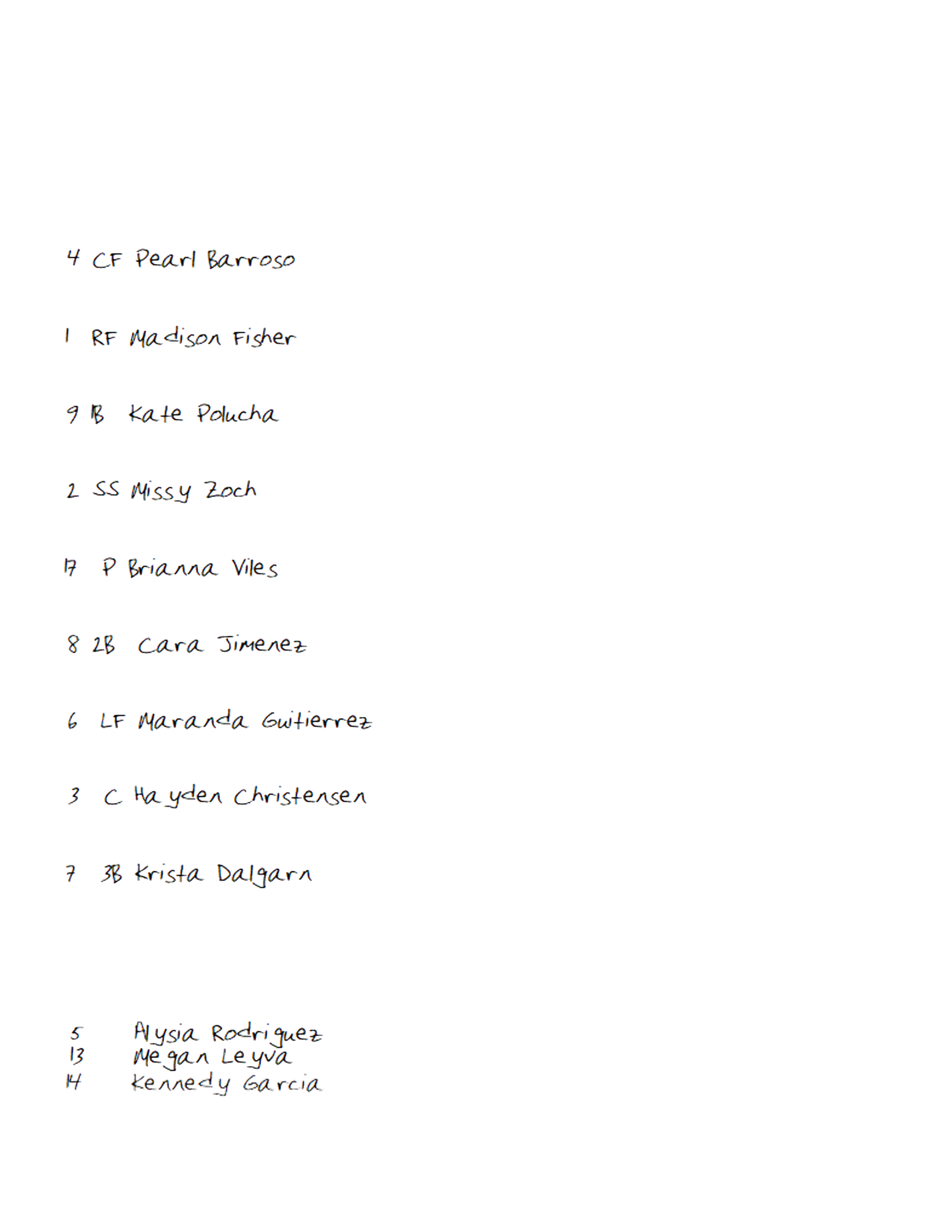 Game Notes: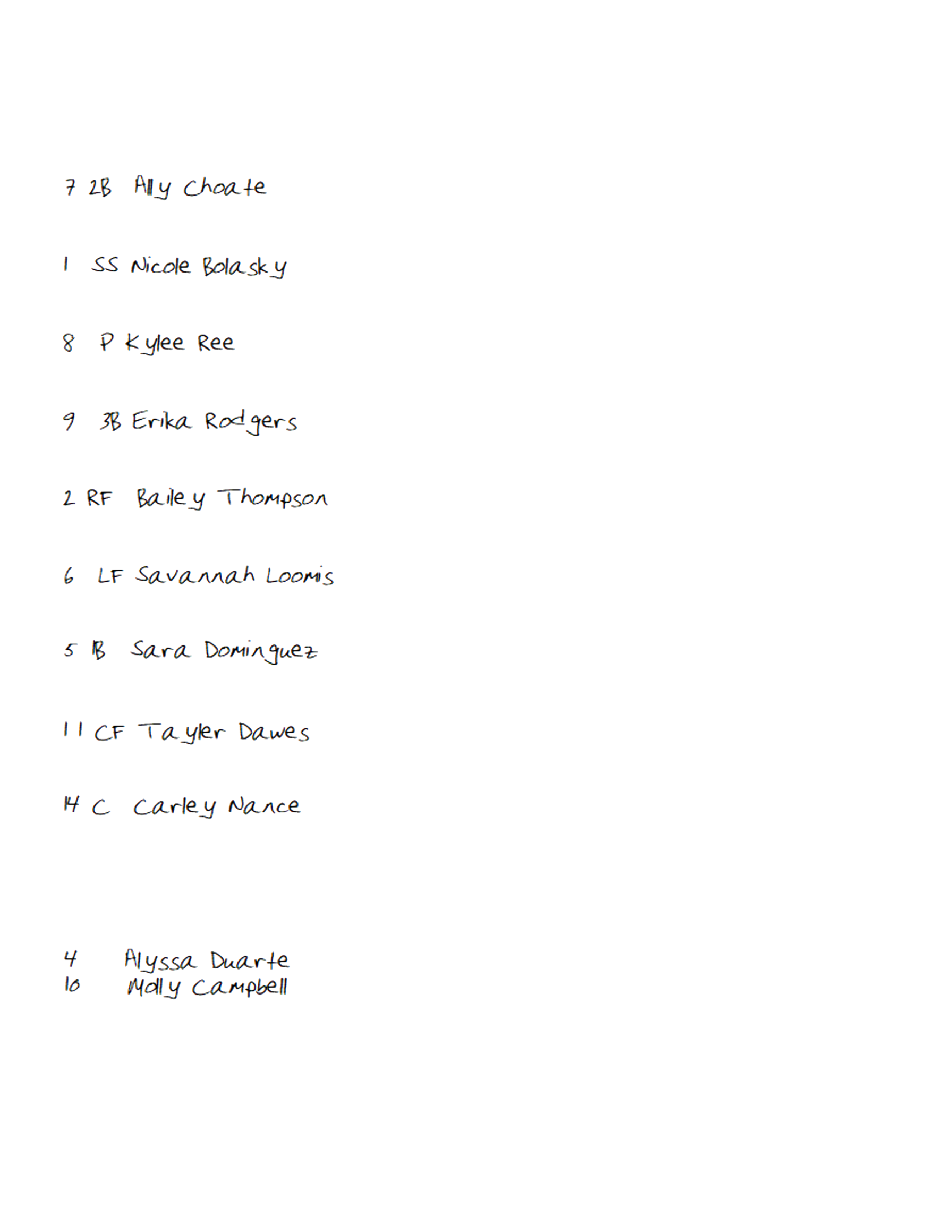 12334455667/77/7888991010TOTALTOTALVMedfield Little LeagueMedfield Little LeagueMedfield Little LeagueHTate Little LeagueTate Little LeagueTate Little LeagueTop of Inning (VISITORS)Top of Inning (VISITORS)Top of Inning (VISITORS)Top of Inning (VISITORS)Medfield Little LeagueMedfield Little LeagueMedfield Little LeagueMedfield Little LeagueMedfield Little LeagueMedfield Little LeagueMedfield Little LeagueMedfield Little LeagueMedfield Little LeagueMedfield Little LeagueMedfield Little LeagueMedfield Little LeagueMedfield Little LeagueMedfield Little LeagueMedfield Little LeagueMedfield Little LeagueMedfield Little LeagueMedfield Little LeagueMedfield Little LeagueMedfield Little LeagueMedfield Little LeagueBO##POPLAYERPLAYERPLAYERPLAYER112233445567/77/7889910111222333444555666777888999101010RESERVESNotes/SpecialNotes/SpecialNotes/SpecialNotes/SpecialNotes/SpecialNotes/SpecialNotes/SpecialNotes/SpecialNotes/SpecialNotes/SpecialNotes/SpecialNotes/SpecialNotes/SpecialNotes/SpecialNotes/SpecialNotes/SpecialNotes/SpecialNotes/SpecialRESERVESNotes/SpecialNotes/SpecialNotes/SpecialNotes/SpecialNotes/SpecialNotes/SpecialNotes/SpecialNotes/SpecialNotes/SpecialNotes/SpecialNotes/SpecialNotes/SpecialNotes/SpecialNotes/SpecialNotes/SpecialNotes/SpecialNotes/SpecialNotes/SpecialRESERVESNotes/SpecialNotes/SpecialNotes/SpecialNotes/SpecialNotes/SpecialNotes/SpecialNotes/SpecialNotes/SpecialNotes/SpecialNotes/SpecialNotes/SpecialNotes/SpecialNotes/SpecialNotes/SpecialNotes/SpecialNotes/SpecialNotes/SpecialNotes/SpecialRESERVESNotes/SpecialNotes/SpecialNotes/SpecialNotes/SpecialNotes/SpecialNotes/SpecialNotes/SpecialNotes/SpecialNotes/SpecialNotes/SpecialNotes/SpecialNotes/SpecialNotes/SpecialNotes/SpecialNotes/SpecialNotes/SpecialNotes/SpecialNotes/SpecialRESERVESNotes/SpecialNotes/SpecialNotes/SpecialNotes/SpecialNotes/SpecialNotes/SpecialNotes/SpecialNotes/SpecialNotes/SpecialNotes/SpecialNotes/SpecialNotes/SpecialNotes/SpecialNotes/SpecialNotes/SpecialNotes/SpecialNotes/SpecialNotes/SpecialRESERVESNotes/SpecialNotes/SpecialNotes/SpecialNotes/SpecialNotes/SpecialNotes/SpecialNotes/SpecialNotes/SpecialNotes/SpecialNotes/SpecialNotes/SpecialNotes/SpecialNotes/SpecialNotes/SpecialNotes/SpecialNotes/SpecialNotes/SpecialNotes/SpecialBottom of Inning (HOME)Bottom of Inning (HOME)Bottom of Inning (HOME)Bottom of Inning (HOME)Tate Little LeagueTate Little LeagueTate Little LeagueTate Little LeagueTate Little LeagueTate Little LeagueTate Little LeagueTate Little LeagueTate Little LeagueTate Little LeagueTate Little LeagueBO##POPLAYERPLAYER1234567/78910111222333444555666777888999101010RESERVESNotes/SpecialNotes/SpecialNotes/SpecialNotes/SpecialNotes/SpecialNotes/SpecialNotes/SpecialNotes/SpecialNotes/SpecialNotes/SpecialRESERVESNotes/SpecialNotes/SpecialNotes/SpecialNotes/SpecialNotes/SpecialNotes/SpecialNotes/SpecialNotes/SpecialNotes/SpecialNotes/SpecialRESERVESNotes/SpecialNotes/SpecialNotes/SpecialNotes/SpecialNotes/SpecialNotes/SpecialNotes/SpecialNotes/SpecialNotes/SpecialNotes/SpecialRESERVESNotes/SpecialNotes/SpecialNotes/SpecialNotes/SpecialNotes/SpecialNotes/SpecialNotes/SpecialNotes/SpecialNotes/SpecialNotes/SpecialRESERVESNotes/SpecialNotes/SpecialNotes/SpecialNotes/SpecialNotes/SpecialNotes/SpecialNotes/SpecialNotes/SpecialNotes/SpecialNotes/SpecialRESERVESNotes/SpecialNotes/SpecialNotes/SpecialNotes/SpecialNotes/SpecialNotes/SpecialNotes/SpecialNotes/SpecialNotes/SpecialNotes/Special